ECOLE   IMMACULEE   CONCEPTIONListe  des  fournitures  scolaires Classe :  PS – MS :  Jeanine  ROUSSET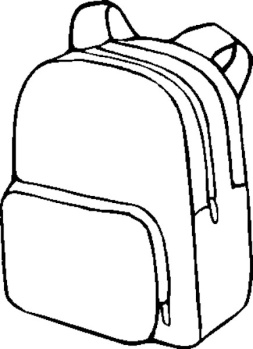 - * Un cartable  ASSEZ  GRAND  POUR  Y  RANGER : la boite *de goûter  pour l’après midi                                                                                             les  *vêtements de rechange,  dans un sac plastique							  Le porte vues, et … , le doudou (si besoin)                        Soit au moins :  25X35X12 cm-  2 *  portes- vues de 80 vues (pour ranger des feuilles  21x29,7)-  1  boîte de feutres pointes larges (genre Dessinalo de Reynolds)-  2  feutres effaçables  à sec pour ardoise blanche-  1 * gobelet en plastique souple, simple, (pas de double fond avec décor et paillettes)-  une boîte de mouchoir en papier-  une boite de lingettes  ou  2 rouleaux d’essuie tout-  1  * drap house pour couchette de sieste et (une petite * couverture * pour l’hiver)-  2  photos  format : photo d’identité-  2  bâtons de colle UHU* pour tout ce qui est indiqué  avec une étoile : * pensez à bien écrire le prénom à l’ EXTERIEUR ,En lettres CAPITALES , en caractère ASSEZ   GRAND , au feutre indélébile.Ceci  nous  facilitera  vraiment  la  tâche et  aidera  votre  enfant  à  devenir  plus  autonome.Merci  beaucoup  pour votre aide. 